Ｊアラートの発動を想定した国民保護サイレン一斉再生訓練が行われます日　時　　平成３０年１月３１日(水)　１１時００分頃弾道ミサイルが日本に落下又は上空を通過する場合には、Ｊアラート（全国瞬時警報システム）を用いて防災行政用無線等から国民保護サイレン音等が流れます。そこで、万一に備え、サイレン音や住民の皆様が取るべき行動を確認できるよう、訓練を実施します。（災害等の状況により神奈川県が訓練を中止する場合があります。）なお、弾道ミサイル落下時の詳細な行動については、国民保護ポータルサイト（内閣官房）や県が作成した動画を御確認いただき、自らの身を守るためにお役立てください。　平塚市で当日実施する訓練は次のとおりです。注）県内の市町村でも訓練が実施されます。○ 国民保護ポータルサイト（内閣官房） http://www.kokuminhogo.go.jp/○ 県ホームページ（動画） http://www.pref.kanagawa.jp/cnt/f7115/p1131136.html(※)　Ｊアラートとは、地震・津波や武力攻撃などの緊急情報を、国から人工衛星などを通じて瞬時にお伝えするシステムです。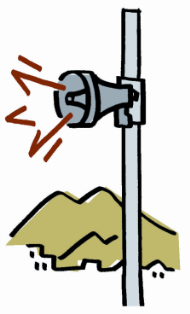 【お問い合わせ先】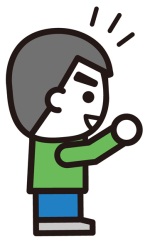 ○ 平塚市防災危機管理部危機管理課（平日 8:30～17:00）電話　21-9863（直通）○ 県コールセンター（平日 9:00～17:00）電話　045-210-3465